1. Шаг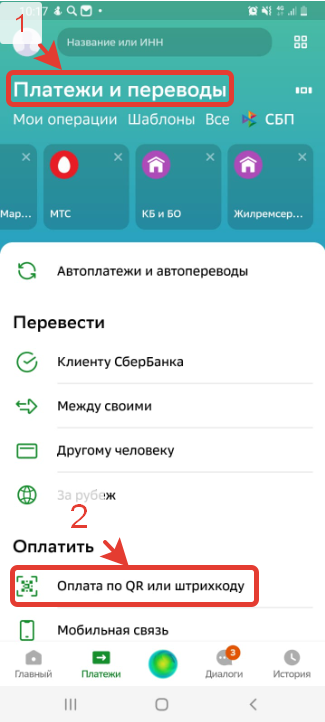 2. Шаг      -   QR-код для оплаты услуг по организации любительского рыболовства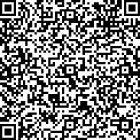 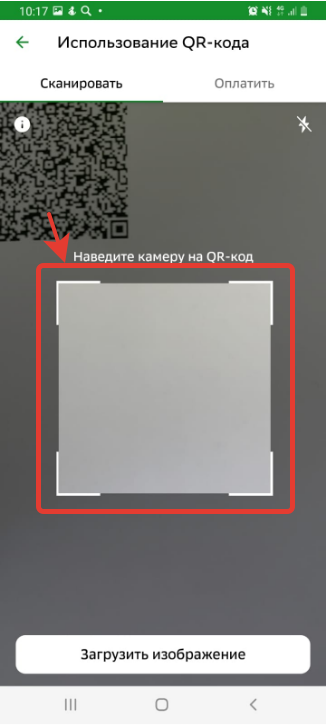 3. Шаг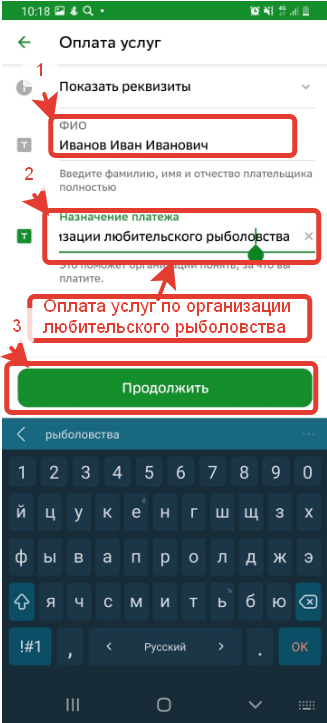 4. Шаг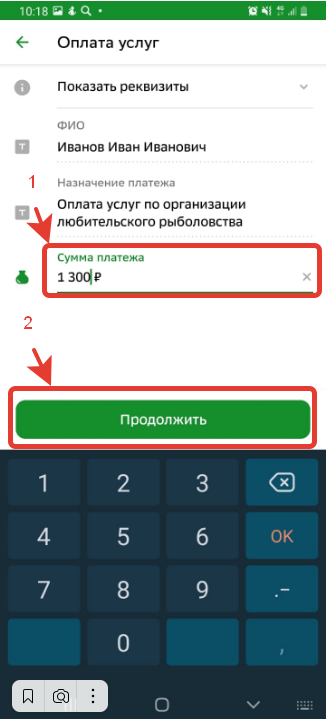 5. Шаг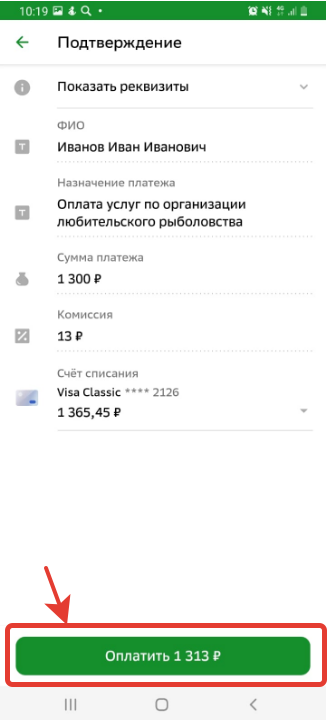 